During the period from 05/01/2020 to 05/31/2020 the Commission accepted applications to assign call signs to, or change the call signs of the following broadcast stations. Call Signs Reserved for Pending Sales Applicants New or Modified Call SignsPUBLIC NOTICE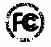 PUBLIC NOTICEReport No. 639Media Bureau Call Sign Actions06/11/2020Call SignServiceRequested ByCityStateFile-NumberFormer Call SignKPGXFMDESERT EXPLORER COMMUNCATION LLCDOVE CREEKCOBALH-20200121AAHKDVKRow NumberEffective DateCall SignServiceAssigned ToCityStateFile NumberFormer Call Sign105/01/2020KDMC-FMFMBOARD OF REGENTS, SOUTHEAST MISSOURI STATE UNIVERSITYVAN BURENMO20191223AAOKBIY205/04/2020WQSIFMTIGER COMMUNICATIONS, INC.UNION SPRINGSALWTGZ305/04/2020WTGZFMNEW WORLD COMMUNICATIONS, INC.TUSKEGEEALWQSI405/08/2020KOPA-CDDCGRAY TELEVISION LICENSEE, LLCGILLETTEWYK09YI-D505/08/2020KVOK-FMFMKODIAK ISLAND BROADCASTING COMPANY, INC.KODIAKAKKRXX605/11/2020WBZYFMIHM LICENSES, LLCCANTONGAWRDA705/11/2020WYHAFMBIBLE BROADCASTING NETWORK, INC.GRAND RAPIDSMIBALH-20200227AACWFUR-FM805/13/2020KHRSFM40 BELOW BROADCASTINGHEALYAK20180312ABHNew905/14/2020KPLS-FMFMRADIO 74 INTERNATIONALESTRASBURGCOKPLS1005/14/2020WJKLFMEDUCATIONAL MEDIA FOUNDATIONSAN JUANPRWCAD1105/14/2020WKRTFMEDUCATIONAL MEDIA FOUNDATIONRICHMONDINWJKL1205/15/2020KPLSAMRADIO 74 INTERNATIONALELITTLETONCOBAL-20200103AAHKCKK1305/18/2020WRDGFMIHM LICENSES, LLCBOWDONGAWRDA1405/19/2020WKMYFMEDUCATIONAL MEDIA FOUNDATIONATHOLMAWFNX1505/19/2020WRWXFMEDUCATIONAL MEDIA FOUNDATIONWINCHENDONMAWKMY1605/21/2020KBAD-LPLPSOUTH SEAS BROADCASTING, INC.PAGO PAGOASKKHJ-LP1705/26/2020WBZWFMCITICASTERS LICENSES, INC.UNION CITYGAWRDA1805/27/2020KCULFMRCA BROADCASTING, LLCMARSHALLTXKPRO1905/27/2020KFXVDTENTRAVISION HOLDINGS, LLCHARLINGENTXKMBH2005/27/2020KMBH-LDLDENTRAVISION HOLDINGS, LLCMCALLENTXKFXV-LD2105/27/2020KPROAMRCA BROADCASTING LLCMARSHALLTXKCUL2205/27/2020WATXAMQUINNIPIAC UNIVERSITYHAMDENCTWQUN-F C C-